Dear Sir/Madam,Please provide us with an update in regard to the Certificate of Employee Information Report. I have filed for the Employee Information Report on the dd/mm/yy and I have not yet received an email or letter of confirmation with regard to the same.I am following up to understand when I will receive the Certificate of Employee Information Report.Here are my Company details for your kind perusal,Company Name:Social Security Number:Company Address:Awaiting your response.Thanks and Regards,(Your full name)(your address)(Your contact number)(your email id)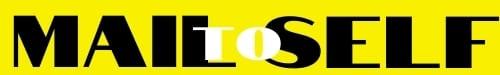 